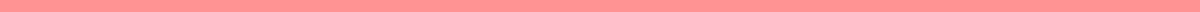 Letter of Interest For Teaching[Your Name]
[Your Address]
[City, State, ZIP Code]
[Email Address]
[Phone Number]
[Date][Principal's Name or Hiring Manager's Name]
[School Name]
[School Address]
[City, State, ZIP Code]Dear [Principal's Name or Hiring Manager's Name],I am writing to express my strong interest in the [specific grade/subject] teaching position at [School Name], as advertised [mention where you found the job posting if applicable]. With a [degree] in [Your Major] from [Your University] and [number] years of hands-on teaching experience, I am enthusiastic about the opportunity to contribute to your team.Throughout my teaching career, I have focused on creating engaging, student-centered environments to foster learning and growth. At [Previous School/Institution], I developed and implemented a curriculum that improved standardized test scores by [specific achievement], and I was recognized with [any awards or recognitions]. My approach to education emphasizes critical thinking, creativity, and problem-solving, aligning closely with your school’s philosophy [mention any relevant philosophy or mission statement of the school].I am particularly drawn to [School Name] because of its commitment to [mention any specific programs or initiatives]. I share your school’s values of [mention shared values or educational approaches], and I am excited about the opportunity to contribute to such a dynamic educational environment. My teaching style is very much aligned with your school’s ethos of [mention specific ethos or teaching style], and I am eager to bring my skills and passion to your distinguished team.Additionally, I am proficient in [mention any relevant tools, technologies, or educational methods], and continuously seek to incorporate effective new strategies into my teaching practice. I believe that my background in [mention any additional relevant experience or skills] will also be of great benefit to your teaching staff and students.I am looking forward to the possibility of discussing this exciting opportunity with you. Please feel free to contact me at your convenience to schedule an interview. Thank you for considering my application. I am eager to bring my dedication and passion for teaching to [School Name].Warm regards,[Your Signature (if sending a hard copy)]
[Your Printed Name]